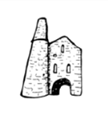 Curriculum Map 2019-2020Class-Jade                     Year-1Autumn Term Topic:Question:                       Launch:REAL Outcome:The Spirit of Adventure Topic:Question:                       Launch:REAL Outcome:Who are the wild things?Topic:Question:                       Launch:REAL Outcome:Eden Project Visit Topic:Question:                       Launch:REAL Outcome:Tehidy Woods – We’re going on a bear hunt. Newquay Zoo Parent exhibition invitation. Trips/Visits/OutdoorsTehidy Woods – 12.9.19Newquay Zoo – 30.10.19Interactive Displays/RoleplayRole play cave. Whole School Special Days and FestivalsChristingleChristmas Performance Bonfire Night – paint blowingAnti-bullying Week Harvest festival Roald Dahl day RE: Hinduism—Religious stories, celebrations, differences and similarities, religious symbols, communication and vocabulary.  Diwali  Advent and the Christmas story PSHE/TIS: Circle time daily in Autumn 1. Autumn 2: Max makes 'mischief'. What does this mean?Look at the characters' expressions in the illustrations and discuss how they are feeling at each point in the story.Max gets sent to bed when he makes mischief. Discuss what consequences are and how they result from our actions.PSHE/TIS: BRITISH VALUES: School Council democratic elections.Tolerance for those with different faiths and beliefs and for those without faith. English:Focus books (linked to topic)A range of FICTION linked to topics which develop children’s understanding of characters, plot and setting. Non-fiction: Instructions, factual reports, explanations, discussions persuasive adverts and posters.Maths:Number and place value, calculating, fractions, decimals and percentages, statistics, geometry, measuresScience:Working Scientifically: Asking questions, setting up practical enquiries, making systematic and careful observations, taking measurements, recording findings, reporting on findings, using results to draw conclusions, using scientific evidence to answer questionsHistory:N/AGeography:Locational Knowledge:Name and locate the world’s seven continents and five oceans. Name, locate and identify characteristics of the four countries and capital cities of the UK and surrounding areas. World maps, atlases and globes. Use compass directionsWe are going on a bear hunt link: Autumn 1: Look at the different places that the family explore together? Can you think of similar locations near to where you live?Autumn 2: Draw a map showing Max's bedroom, the ocean that he sails over and the place where the 'wild things' live.Art and Design:Autumn 1: Look at the use of colour in the illustrations. Can you use shading to draw some black and white pictures?Find some pictures of bears and try to draw your own.Autumn 2: Look at the illustration of the coloured leaves on the inside cover. Could you get different colours of leaves and arrange them to make a picture? Could you cut out and paint leaf shapes and arrange these?Imagine that a forest (or other type of landscape) 'grew' in your bedroom / kitchen / classroom. Draw a picture showing what this might look like.Look at how Maurice Sendak used shading within the illustrations. Try creating different shades of one colour. Can you use these shading techniques in your own pictures?Can you make a flip-book animation based on a scene in the book. Look at this video showing a test animation by Disney which is based on the book:Design Technology:Including Cooking and NutritionMake a model of the boat that Max uses to sail to where the wild things live.Design Technology:Including Cooking and NutritionCooking: Roald Dahl day – drinks, Christmas – Mince Pies, Halloween – cupcakes  Music/Drama:Use their voices expressively and creatively by singing songs and speaking chants and rhymes. Christmas songsAlphabet song. Computing: Autumn:  Use technology purposefully to create, organise, store, manipulate and retrieve digital content—Creating our own fictional character to write about. Recognise common used of a IT beyond schoolMake a wild thing using the Switch Zoo site https://www.switchzoo.com/rhinoceros_habitat.htmlPE:Real P.E. - 1 hour a week. Daily MileForest schooling 